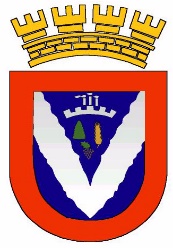 DECLARACIÓN JURADA SIMPLEYo___________________________________________________________, Cédula de identidad N° _______________________, comerciante, domiciliado en ____________________________________________________, de Laja, declaro bajo juramento que no me encuentro afecto a las inhabilidades establecidas en el artículo N° 4 de la  Ley N° 19.925, sobre expendio y consumo de bebidas alcohólicas.____________________________Firma                                       Rut:Laja: ______, ________________ de 2023.-